Государственное казенное дошкольное образовательное учреждение «Детский сад № 1 «Ягодка»Консультация для родителей, не посещающих детский садТема: «Использование  графикив   обучении координации движений».Подготовила: Жигалова Елена Николаевнамузыкальный руководитель Дата проведения: 12 декабря 2019 годаг. БлагодарныйПрименяя метод условно-образного моделирования, детям уже младшего дошкольного возраста закладываются базовые основы ритма - понятие о различной долготе звучания звука, и о бесконечном множестве вариантов чередования длинных и коротких звуков.		Попевка «Солнышко» (выложить графически ритмический рисунок в известных длительностях: долгие и короткие звуки)	По данному принципы можно выкладывать различные попевки, распевки, несложные песенки (например «Дождик, дождик», «Радуга - дуга», «Огуречик» и т.д.) Такие игры со словом развивают у детей ритмический слух, фантазию, воображение.В старшем дошкольном возрасте картинки с изображением сюжета песни, танца, игры заменяются на схемы, где чередование длинных и коротких звуков запечатлены в виде последовательности коротких и длинных полосок. Ребенок в ходе игры должен уметь соотнести услышанную мелодию, сыгранную педагогом, с той песней, которая у него условно-схематически изображена  на приборе «Графика». Для развития звуковысотного слуха на приборе «Графика»  можно выкладывать поступенное  движение мелодии.	В процессе развития тембрового слуха при игре на детских музыкальных инструментах предлагается детям прослушать звучание, например, металлофона и барабана, затем выложить графически.1. Металлофон                                             2. Барабан	К наглядно-образной основе метода моделирования у детей, в процессе освоения ритмической деятельностью необходимо подключать и двигательно-моторные ощущения.Многие танцевальные (при разучивании отдельных трудных элементов танца) и музыкально-ритмические движения  с помощью «Графики» оформляются графически и схематично, придерживаясь принципа постепенного усложнения. Схематичное обозначение частей танца значительно помогает ребенку  в осмыслении формы музыкального произведения и способствует, в свою очередь, более целостному восприятию художественного образа, правильно смоделировать последовательность этих элементов. Основная стойка, руки вверх, в стороны, приседание руки вверх,  на пояс, скрестить над головой,  поочередное поднимание рук, наклоны в сторону, вперед, повороты, танцевальные движения (змейка, галоп, восьмерка, звездочка, различные виды ходьбы, построений – по квадрату, по диагонали, друг за другом – старшие дошкольники выкладывают на приборе самостоятельно. 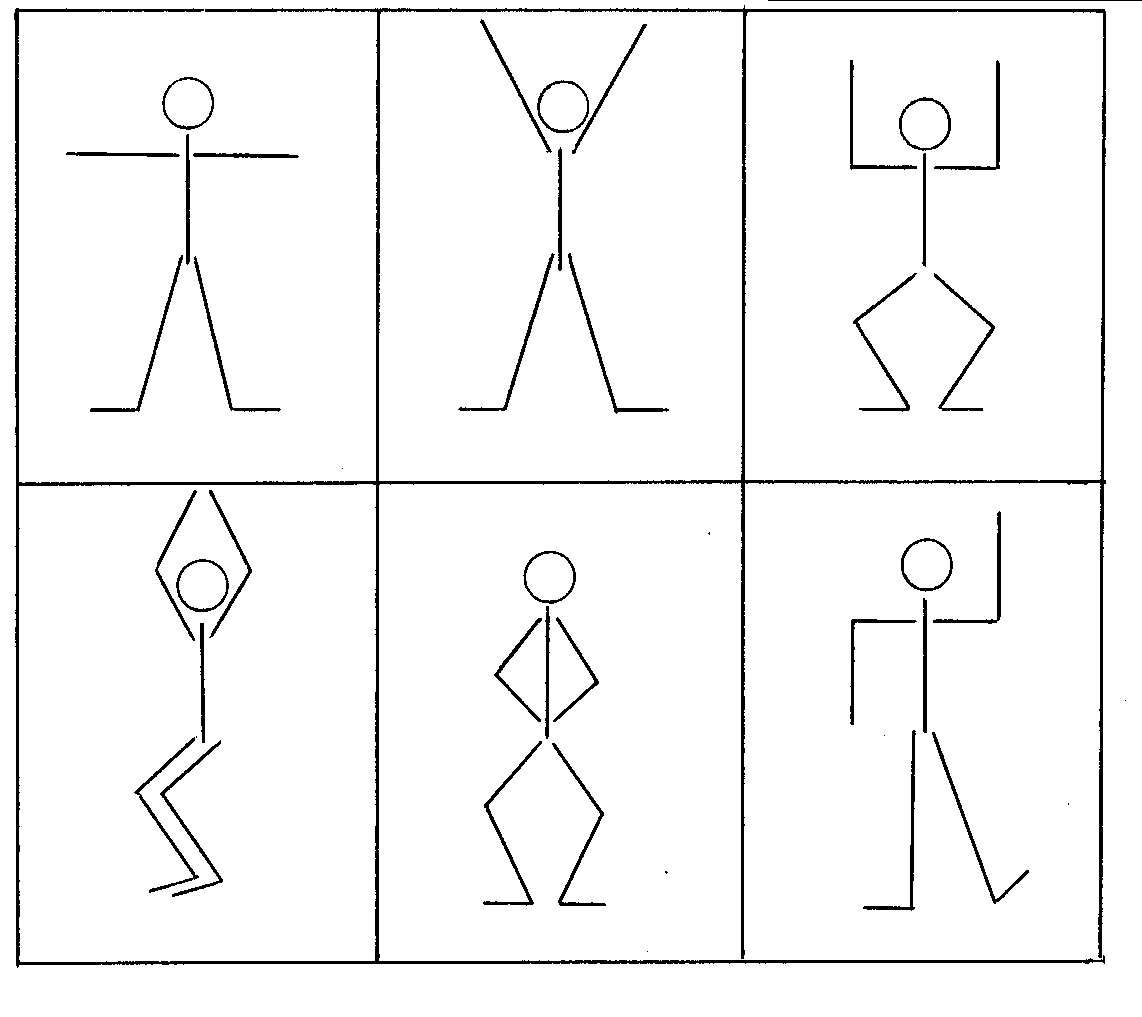 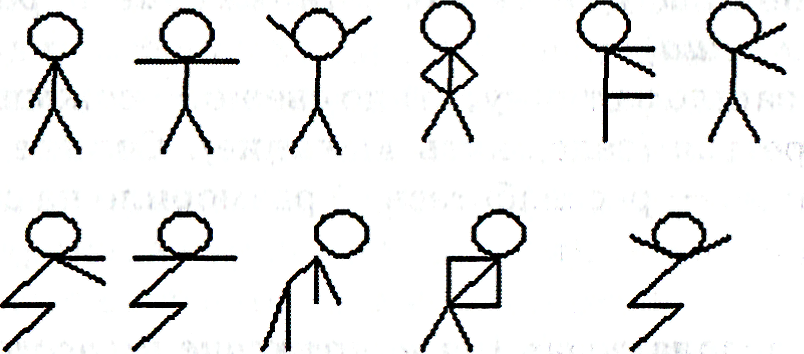 Змейка                        Боковой галоп                             Ходьба по                                            по кругу                                  диагоналеЗвездочка           Построение по квадрату       Ходьба  друг за другом                                                                             Ходьба  в парах  Некоторые схемы применяют на общеразвивающих упражнениях по ФИЗО, на занятиях ритмикой.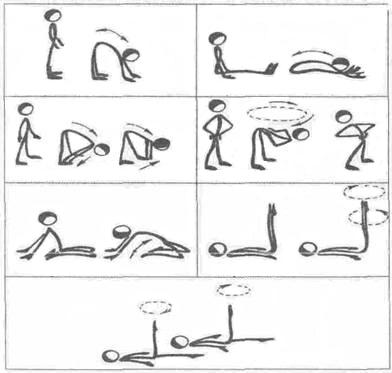 Солнышко, солнышко,Выгляни в окошко:Там детки плачут,По камушкам скачут.